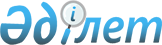 Об установлении ветеринарного режима карантинной зоны с введением ограничительных мероприятий
					
			Утративший силу
			
			
		
					Решение акима Жыландинского сельского округа Алакольского района Алматинской области от 25 июля 2011 года N 13. Зарегистрировано Управлением юстиции Алакольского района Департамента юстиции Алматинской области 18 августа 2011 года N 2-5-151. Утротило силу решением акима Жыландинского сельского округа Алакольского района Алматинской области от 25 сентября 2011 года № 15
      Сноска. Утратило силу решением акима Жыландинского сельского округа Алакольского района Алматинской области от 25.09.2011 № 15.

      Примечание РЦПИ:

      В тексте сохранена авторская орфография и пунктуация.
      В соответствии с пунктом 7 статьи 10-1 Закона Республики Казахстан "О ветеринарии" с 10 июля 2002 года, статьи 35, 37 Закона Республики Казахстан "О местном государственном управлении и самоуправлении в Республике Казахстан" с 23 января 2011 года, представления главного государственного ветеринарно-санитарного инспектора Алакольского района N 12 от 19 мая 2011 года, аким Жыландинского сельского округа РЕШИЛ:
      1. Установить ветеринарный режим карантинной зоны с введением ограничительных мероприятий в селе "Жыланды" Жыландинского сельского округа в связи с возникновением заболевания бруцеллеза среди мелкого рогатого скота.
      2. Контроль за исполнением настоящего решения возлагаю ответственность на себя.
      3. Настоящее решение вводится в действие по истечении десяти календарных дней после первого официального опубликования.
					© 2012. РГП на ПХВ «Институт законодательства и правовой информации Республики Казахстан» Министерства юстиции Республики Казахстан
				
Аким округа
Омаров М.А